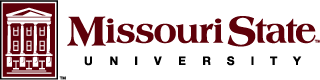 Dear Traveler, You have submitted a request that identifies you as an International Traveler. When traveling abroad, any physical material or technical data in your possession is considered by United States regulations to have been “exported” from the United States to your final destination and any intermediate destinations. It is your responsibility to abide by the US export laws. Here are a few items you should be aware of: Travel to Sanctioned Countries: Iran, Syria, Cuba, North Korea and Sudan are sanctioned and embargoed countries.  Traveling to, carrying any hardware (including laptop computers or cell phones), or providing or accepting services from sanctioned entities may be a violation of US export laws.  Please contact the Office of Research Administration (ORA) as soon as possible if you need to travel to any of these locations.Traveling with Hardware:  When traveling to many foreign locations, certain items (including laptop computers) must remain under “effective control” of the traveler at all times which is defined as: “retaining physical possession of item or keeping it secured in a place such as a hotel safe, a bonded warehouse, or a locked or guarded exhibition facility”.  If you need to take high-tech devices to foreign locations, it is recommend that you check with the ORA to make sure the device can legally be exported to your destination.Traveling with Technical Data: Depending on the location and type of data, travelers cannot possess “controlled technical data” defined as “data required for the design, fabrication, operation, or maintenance of military or dual-use technology and, not in the public domain or otherwise exempt from licensing requirements”.  Generally, this could include any proprietary data.  The best advice is to not travel to foreign locations with a computer that contains any confidential or sensitive data.While Missouri State has a goal of promoting academic freedom and sharing of information to the greatest extent possible, researchers and administrators need to be mindful of the legal restrictions including the significant personal liability associated with handling sensitive technologies.Please contact the ORA to help you determine what action you should take while traveling internationally. The ORA can be contacted at researchadministration@missouristate.edu.  You may also access the ORA website at http://ora.missouristate.edu/84657.htm.OTHER TRAVEL TIPSKNOW THE RISKS: The Department of State maintains a Current Travel Warnings list on their website which is kept current with the latest travel advisories.BEST PRACTICES FOR TRAVELING ABROAD: The FBI has a brochure and list of best practices for the following groups traveling abroad:AcademicsBusiness ProfessionalsStudents